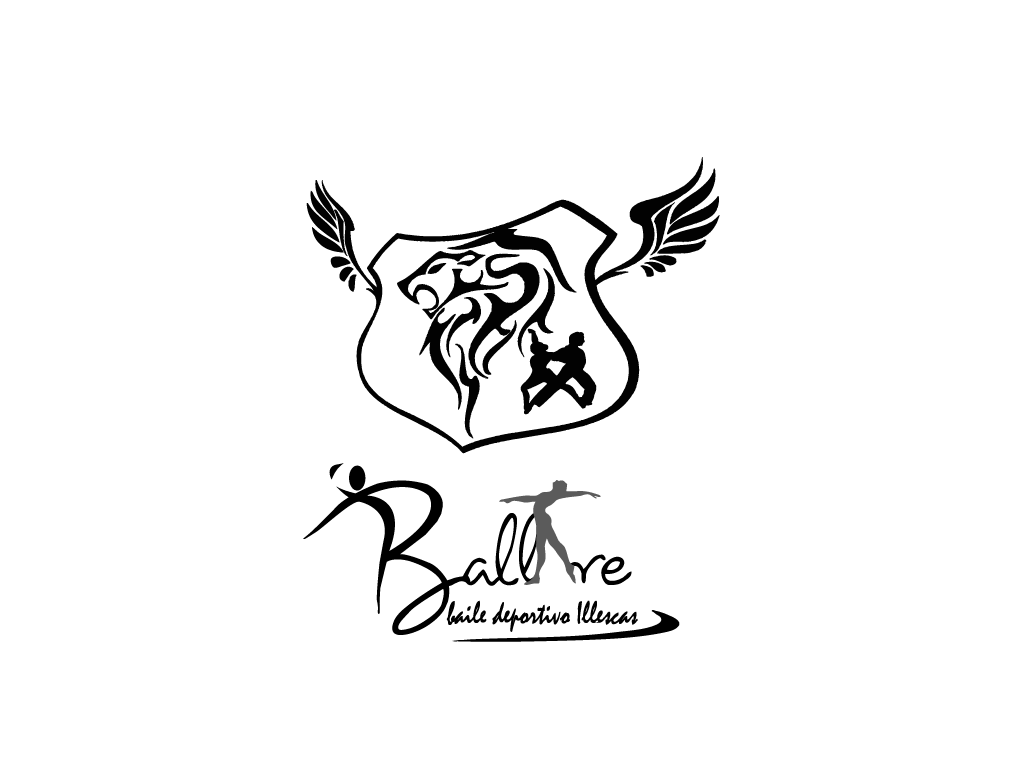       HOJA DE INSCRIPCION BAILE ONLINE 2020/2021  DATOS DE ALUMNO.                                     SOCIO Nº : Nombre:_______________________Apellido:__________________________________Fecha de nacimiento:____________    curso:____________   clase:_______________Direccion:_________________________________  codigo postal:_________________Localidad:______________________________Provincia:_________________________DATOS PADRE/MADRE/TUTOR.Nombre:____________________Apellido:______________________________________Relacion con el alumno:_______________   telefono:___________________________  email:______________________________telefono movil:_____________________Observaciones:_____________________________________________________________ONLINE PLATAFORMA ZOOMMARTES A LAS 16 HORAS__________________________________________________________________En …………………..,   a……..  de……………………  de20………..                       		                                              Fdo.:……………………………….					C.D.Ballare Illescas www.maurorossievens.com /687373796/ instagram baile_illescas@HOJA DE INSCRIPCION ONLINE		Las clases se cobrarán por transferencia bancaria, desde el día 1 hasta el día 5 de cada mes, Mensualidad 15 euros Socios y 18 € No Socios, pago mensual.		No se admiten pagos de medio mes, es decir, si el alumno inicia las clases comenzado el mes, se abonará el mes completo. 		El calendario escolar se basará en el calendario establecido por la Consejería de Educación de la Junta de Castilla-La Mancha 		No se recuperarán las clases perdidas por causas ajenas a nosotros, los días festivos nacionales, autonómicos o locales y los días de vacaciones en Navidades y Semana Santa. Los horarios podrán ser modificados de acuerdo a la demanda existente, previo aviso a los alumnos implicados. DATOS BANCARIOS ENTIDAD BANCARIA: la cuenta del C.D.Ballare ES0501820883140201668406 BBVA CONCEPTO: Mes, Nombre y apellidos del alumno, Nombre Centro. ____________________________________________E-mail: ola_karieva@hotmail.com